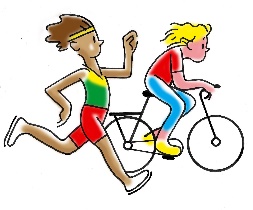 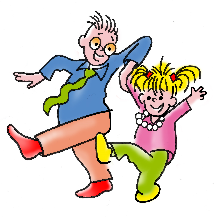 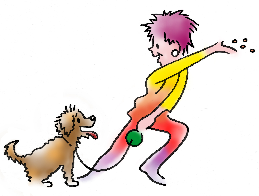 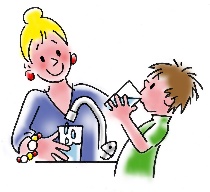 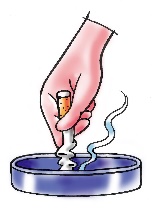 Aanvraag bijdrage uitvoeringsbudget Preventieakkoord Heemskerk 2021-2023 ‘Gezonde generaties’Bijdragen zijn bedoeld om afspraken uit het Preventieakkoord te helpen uitvoeren. Actiepunt Preventieakkoord…………………………………………………………………………………………………………Beschrijving van de activiteit waarvoor een bijdrage wordt aangevraagd……………………………………………………………………………………………………………………………………………………………………………………………………………………Contactgegevens van de aanvrager…………………………………………………………………………………………………………Welke organisatie is/zijn betrokken?…………………………………………………………………………………………………….. ……………………………………………………………………………………………………..……………………………………………………………………………………………………..Welk bedrag wordt aangevraagd?€ …………….. (begroting/specificatie toevoegen)Wat is de rol van de betrokken organisatie(s) bij het bestedingsdoel?……………………………………………………………………………………………………..
……………………………………………………………………………………………………..……………………………………………………………………………………………………..
……………………………………………………………………………………………………..(Extra) toelichting/motivatie (over doel en doelgroep, cofinanciering, communicatie, …)……………………………………………………………………………………………………………………………………………………………………………………………………………………………………………………………………………………………………………………………………………………………………………………………………………………………………………………………………………………………………………………………………………………………………………………………………………………………………………………………………………………………………………………………………………………………………………………………………………………………………………………………………………………………………………………………………………………………………………………………………………………………………………………………………………………………………………………………………………………………………………………………………………………………………………………………………………………………………………………………………………………………………………………………………………………………………………………………………………………………………………………………………………………Ingevuld formulier mailen naar t.bruijn@heemskerk.nl 